中原大學教育研究所104學年度「教育新視野-107新課綱與未來學習」實施計畫一、實施目的：因應12年國教新課綱計畫在107學年度全面實施，為了讓國中和高中課程能夠銜接上，考量各學習階段的特性以期落實12年國民基本教育「自發」、「互動」與「共好」的課程理念，透過學者專家、行政領導者的溝通、對話，期能使學校在未來12年國教實施上能有新的展望，以「教育新視野-107新課綱及未來學習」為主題，舉辦研討會，以達全人教育之理想。二、指導單位：教育部三、主辦單位：中原大學教育研究所、師資培育中心四、協辦單位：桃園市政府教育局五、時間及地點：　　(一)時間：104年12月14日(星期一)上午9:00～12:00。    (二)地點：中原大學圖書館國際會議廳。六、議程：如附件。七、參加對象及人數：　　桃園市國、高中校長、主任、組長約150人，敬請准予參加人員公假並核發3小時研習時數。八、報名方式：請於104年12月3日(星期四)以前報名，額滿為止。報名網址：全國教師在職進修資訊網  http://www3.inservice.edu.tw/  課程代碼1884148報名傳真：03-2656829聯絡人：03-2656801丁芳敏小姐；03-2656803趙子雲小姐九、其他注意事項： 1.研習時數：全程參加者核予3小時研習時數。 2.依中原大學停車場收費標準表，參加研習者給予停車當日計次收費50元之優惠(自費)，另因研習場地停車位有限，故建議請儘量利用大眾運輸工具前往。 3.為響應節能減碳，請出席人員自備水杯。十、經費來源：中原大學教育研究所相關經費及師培中心之地方教育相關經費項下支應。十一、本計劃經核定後實施，修正時亦同。中原大學教育研究所104學年度「教育新視野-107年新課綱與未來學習」議程日期：104年12月14日(星期一)上午9:00～12:00地點：中原大學圖書館國際會議廳（桃園市中壢區中北路200號）中原大學教育研究所104學年度「教育新視野-107年新課綱與未來學習」報名表時　　　　間分鐘流　　　　　　　　　　程08:30～09:0030報　　　　到09:00～09:1010貴賓致詞：桃園市教育局高安邦局長09:00～09:1010主持人：李  珀所長（中原大學教育研究所）　　　　張淑慧主任（中原大學師培中心）09:10～10:0050主題演講(一)09:10～10:0050主講人:陳佩英教授(國立臺灣師範大學教育學系教授)主　題：系統性組織改變的思維與方法10:10～10:2010茶　　　　　敘10:20～11:1050主題演講(二)10:20～11:1050主講人：簡菲莉校長(臺北市中正高中校長)主　題： 107課綱-學校課程地圖規劃與實施11:10～12:0050主題演講(三)11:10～12:0050主講人：藍偉瑩主任(臺北市麗山高中教務主任)主　題： 107課綱-在高中的理想與實踐12:00～賦歸姓名身分證字號服務單位職 稱聯絡電話行動電話地     址E-mail是否開車是(當日計次收費50元)    否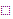 是(當日計次收費50元)    否是(當日計次收費50元)    否是(當日計次收費50元)    否備註1.請於104年12月3日(星期四)以前報名，額滿為止。2.本表請傳真至中原大學教育研究所傳真:03-26568293.聯絡電話: 03-2656801丁芳敏小姐
          03-2656803趙子雲小姐4.依中原大學停車場收費標準表，參加研習者給予停車當日計次收費50元之優惠(自費)，另因研習場地停車位有限，故建議請儘量利用大眾運輸工具前往。5.為響應節能減碳，請出席人員自備水杯。1.請於104年12月3日(星期四)以前報名，額滿為止。2.本表請傳真至中原大學教育研究所傳真:03-26568293.聯絡電話: 03-2656801丁芳敏小姐
          03-2656803趙子雲小姐4.依中原大學停車場收費標準表，參加研習者給予停車當日計次收費50元之優惠(自費)，另因研習場地停車位有限，故建議請儘量利用大眾運輸工具前往。5.為響應節能減碳，請出席人員自備水杯。1.請於104年12月3日(星期四)以前報名，額滿為止。2.本表請傳真至中原大學教育研究所傳真:03-26568293.聯絡電話: 03-2656801丁芳敏小姐
          03-2656803趙子雲小姐4.依中原大學停車場收費標準表，參加研習者給予停車當日計次收費50元之優惠(自費)，另因研習場地停車位有限，故建議請儘量利用大眾運輸工具前往。5.為響應節能減碳，請出席人員自備水杯。1.請於104年12月3日(星期四)以前報名，額滿為止。2.本表請傳真至中原大學教育研究所傳真:03-26568293.聯絡電話: 03-2656801丁芳敏小姐
          03-2656803趙子雲小姐4.依中原大學停車場收費標準表，參加研習者給予停車當日計次收費50元之優惠(自費)，另因研習場地停車位有限，故建議請儘量利用大眾運輸工具前往。5.為響應節能減碳，請出席人員自備水杯。